Homework Worksheet - ANSWERS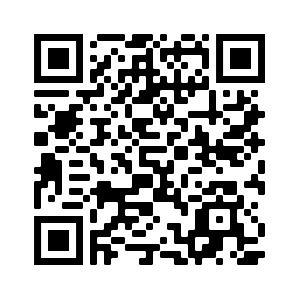                                Year 9 Spanish Term 1.1 Week 2Part 1: Practise on Quizlet for 15 minutes. Do the following tasks: Write (both translating into English and into Spanish); Spell (hear & type); Test (all questions).Part 2: Using the words around the edge of the text, make at least 10 replacements (or as many as you can) in 13 minutes.Check any changes to the form or position of other words in the adapted text below:El año pasado en julio viajé al norte de España. Visité ciudades pequeñas y muchas zonas diferentes, ¡una experiencia genial! Un día fui a una plaza en el centro de la ciudad para ver un concierto porque mi hermano me ofreció unas entradas. ¡Perdí una bolsa con dinero! Otro día visité un lugar muy bonito en el campo. Sin embargo, mi prima fue a correr en la playa. Además fui a pie a una calle famosa porque allí la gente come una comida tradicional muy rica. Finalmente, cogí los billetes de barco y volví a casa.Part 3a: Now translate your adapted text into English. Last year in July, I travelled to the North of Spain.  I visited small cities and lots of different areas.  An unforgettable experience! One day I went to the square in the city centre to see a concert because my brother offered me some tickets.  I lost a bag with money in it! Another day I visited a very pretty place in the countryside. My cousin, however, went to run on the beach.  Also I went on foot to a famous street because the people there eat really tasty, traditional food.  Finally, I got the boat tickets and returned home.Part 3b: Rewrite the original text from the point of view of another person, either a boy or a girl. Make all the necessary changes of verb form and possessive adjective (my -> his/her). The text should still use the preterite tense.El año pasado en agosto viajó al sur de Argentina. Visitó ciudades grandes y muchos pueblos diferentes, ¡una experiencia genial! Un día fue a una plaza en el centro de la ciudad para ver un concierto porque su amigo le regaló unas entradas. ¡Encontró una bolsa con dinero! Otro día visitó un lugar muy bonito en el campo mientras que su prima fue a caminar en la costa. También fue en bicicleta a una calle famosa porque aquí las personas beben una bebida tradicional muy rica. Finalmente, recogió los billetes de avión y volvió a casa.a pie[en bicicleta]España[Argentina]pequeñas[grandes]hermosas[grandes]la playa[costa]allí[aquí]el norte[sur]El año pasado en agosto viajé al sur de Argentina. Visité ciudades grandes y muchos pueblos diferentes, ¡una experiencia genial! Un día fui a una plaza en el centro de la ciudad para ver un concierto porque mi amigo me regaló unas entradas. ¡Encontré una bolsa con dinero! Otro día visité un lugar muy bonito en el campo mientras que mi prima fue a caminar en la costa. También fui en bicicleta a una calle famosa porque aquí las personas beben una bebida tradicional muy rica. Finalmente, recogí los billetes de avión y volví a casa.El año pasado en agosto viajé al sur de Argentina. Visité ciudades grandes y muchos pueblos diferentes, ¡una experiencia genial! Un día fui a una plaza en el centro de la ciudad para ver un concierto porque mi amigo me regaló unas entradas. ¡Encontré una bolsa con dinero! Otro día visité un lugar muy bonito en el campo mientras que mi prima fue a caminar en la costa. También fui en bicicleta a una calle famosa porque aquí las personas beben una bebida tradicional muy rica. Finalmente, recogí los billetes de avión y volví a casa.El año pasado en agosto viajé al sur de Argentina. Visité ciudades grandes y muchos pueblos diferentes, ¡una experiencia genial! Un día fui a una plaza en el centro de la ciudad para ver un concierto porque mi amigo me regaló unas entradas. ¡Encontré una bolsa con dinero! Otro día visité un lugar muy bonito en el campo mientras que mi prima fue a caminar en la costa. También fui en bicicleta a una calle famosa porque aquí las personas beben una bebida tradicional muy rica. Finalmente, recogí los billetes de avión y volví a casa.El año pasado en agosto viajé al sur de Argentina. Visité ciudades grandes y muchos pueblos diferentes, ¡una experiencia genial! Un día fui a una plaza en el centro de la ciudad para ver un concierto porque mi amigo me regaló unas entradas. ¡Encontré una bolsa con dinero! Otro día visité un lugar muy bonito en el campo mientras que mi prima fue a caminar en la costa. También fui en bicicleta a una calle famosa porque aquí las personas beben una bebida tradicional muy rica. Finalmente, recogí los billetes de avión y volví a casa.correr[caminar]zonas[pueblos]El año pasado en agosto viajé al sur de Argentina. Visité ciudades grandes y muchos pueblos diferentes, ¡una experiencia genial! Un día fui a una plaza en el centro de la ciudad para ver un concierto porque mi amigo me regaló unas entradas. ¡Encontré una bolsa con dinero! Otro día visité un lugar muy bonito en el campo mientras que mi prima fue a caminar en la costa. También fui en bicicleta a una calle famosa porque aquí las personas beben una bebida tradicional muy rica. Finalmente, recogí los billetes de avión y volví a casa.El año pasado en agosto viajé al sur de Argentina. Visité ciudades grandes y muchos pueblos diferentes, ¡una experiencia genial! Un día fui a una plaza en el centro de la ciudad para ver un concierto porque mi amigo me regaló unas entradas. ¡Encontré una bolsa con dinero! Otro día visité un lugar muy bonito en el campo mientras que mi prima fue a caminar en la costa. También fui en bicicleta a una calle famosa porque aquí las personas beben una bebida tradicional muy rica. Finalmente, recogí los billetes de avión y volví a casa.El año pasado en agosto viajé al sur de Argentina. Visité ciudades grandes y muchos pueblos diferentes, ¡una experiencia genial! Un día fui a una plaza en el centro de la ciudad para ver un concierto porque mi amigo me regaló unas entradas. ¡Encontré una bolsa con dinero! Otro día visité un lugar muy bonito en el campo mientras que mi prima fue a caminar en la costa. También fui en bicicleta a una calle famosa porque aquí las personas beben una bebida tradicional muy rica. Finalmente, recogí los billetes de avión y volví a casa.El año pasado en agosto viajé al sur de Argentina. Visité ciudades grandes y muchos pueblos diferentes, ¡una experiencia genial! Un día fui a una plaza en el centro de la ciudad para ver un concierto porque mi amigo me regaló unas entradas. ¡Encontré una bolsa con dinero! Otro día visité un lugar muy bonito en el campo mientras que mi prima fue a caminar en la costa. También fui en bicicleta a una calle famosa porque aquí las personas beben una bebida tradicional muy rica. Finalmente, recogí los billetes de avión y volví a casa.el barco[avión]la naturaleza[costa]El año pasado en agosto viajé al sur de Argentina. Visité ciudades grandes y muchos pueblos diferentes, ¡una experiencia genial! Un día fui a una plaza en el centro de la ciudad para ver un concierto porque mi amigo me regaló unas entradas. ¡Encontré una bolsa con dinero! Otro día visité un lugar muy bonito en el campo mientras que mi prima fue a caminar en la costa. También fui en bicicleta a una calle famosa porque aquí las personas beben una bebida tradicional muy rica. Finalmente, recogí los billetes de avión y volví a casa.El año pasado en agosto viajé al sur de Argentina. Visité ciudades grandes y muchos pueblos diferentes, ¡una experiencia genial! Un día fui a una plaza en el centro de la ciudad para ver un concierto porque mi amigo me regaló unas entradas. ¡Encontré una bolsa con dinero! Otro día visité un lugar muy bonito en el campo mientras que mi prima fue a caminar en la costa. También fui en bicicleta a una calle famosa porque aquí las personas beben una bebida tradicional muy rica. Finalmente, recogí los billetes de avión y volví a casa.El año pasado en agosto viajé al sur de Argentina. Visité ciudades grandes y muchos pueblos diferentes, ¡una experiencia genial! Un día fui a una plaza en el centro de la ciudad para ver un concierto porque mi amigo me regaló unas entradas. ¡Encontré una bolsa con dinero! Otro día visité un lugar muy bonito en el campo mientras que mi prima fue a caminar en la costa. También fui en bicicleta a una calle famosa porque aquí las personas beben una bebida tradicional muy rica. Finalmente, recogí los billetes de avión y volví a casa.El año pasado en agosto viajé al sur de Argentina. Visité ciudades grandes y muchos pueblos diferentes, ¡una experiencia genial! Un día fui a una plaza en el centro de la ciudad para ver un concierto porque mi amigo me regaló unas entradas. ¡Encontré una bolsa con dinero! Otro día visité un lugar muy bonito en el campo mientras que mi prima fue a caminar en la costa. También fui en bicicleta a una calle famosa porque aquí las personas beben una bebida tradicional muy rica. Finalmente, recogí los billetes de avión y volví a casa.sin embargo[mientras que]la gente[personas]El año pasado en agosto viajé al sur de Argentina. Visité ciudades grandes y muchos pueblos diferentes, ¡una experiencia genial! Un día fui a una plaza en el centro de la ciudad para ver un concierto porque mi amigo me regaló unas entradas. ¡Encontré una bolsa con dinero! Otro día visité un lugar muy bonito en el campo mientras que mi prima fue a caminar en la costa. También fui en bicicleta a una calle famosa porque aquí las personas beben una bebida tradicional muy rica. Finalmente, recogí los billetes de avión y volví a casa.El año pasado en agosto viajé al sur de Argentina. Visité ciudades grandes y muchos pueblos diferentes, ¡una experiencia genial! Un día fui a una plaza en el centro de la ciudad para ver un concierto porque mi amigo me regaló unas entradas. ¡Encontré una bolsa con dinero! Otro día visité un lugar muy bonito en el campo mientras que mi prima fue a caminar en la costa. También fui en bicicleta a una calle famosa porque aquí las personas beben una bebida tradicional muy rica. Finalmente, recogí los billetes de avión y volví a casa.El año pasado en agosto viajé al sur de Argentina. Visité ciudades grandes y muchos pueblos diferentes, ¡una experiencia genial! Un día fui a una plaza en el centro de la ciudad para ver un concierto porque mi amigo me regaló unas entradas. ¡Encontré una bolsa con dinero! Otro día visité un lugar muy bonito en el campo mientras que mi prima fue a caminar en la costa. También fui en bicicleta a una calle famosa porque aquí las personas beben una bebida tradicional muy rica. Finalmente, recogí los billetes de avión y volví a casa.El año pasado en agosto viajé al sur de Argentina. Visité ciudades grandes y muchos pueblos diferentes, ¡una experiencia genial! Un día fui a una plaza en el centro de la ciudad para ver un concierto porque mi amigo me regaló unas entradas. ¡Encontré una bolsa con dinero! Otro día visité un lugar muy bonito en el campo mientras que mi prima fue a caminar en la costa. También fui en bicicleta a una calle famosa porque aquí las personas beben una bebida tradicional muy rica. Finalmente, recogí los billetes de avión y volví a casa.julio[agosto]comer [beben]El año pasado en agosto viajé al sur de Argentina. Visité ciudades grandes y muchos pueblos diferentes, ¡una experiencia genial! Un día fui a una plaza en el centro de la ciudad para ver un concierto porque mi amigo me regaló unas entradas. ¡Encontré una bolsa con dinero! Otro día visité un lugar muy bonito en el campo mientras que mi prima fue a caminar en la costa. También fui en bicicleta a una calle famosa porque aquí las personas beben una bebida tradicional muy rica. Finalmente, recogí los billetes de avión y volví a casa.El año pasado en agosto viajé al sur de Argentina. Visité ciudades grandes y muchos pueblos diferentes, ¡una experiencia genial! Un día fui a una plaza en el centro de la ciudad para ver un concierto porque mi amigo me regaló unas entradas. ¡Encontré una bolsa con dinero! Otro día visité un lugar muy bonito en el campo mientras que mi prima fue a caminar en la costa. También fui en bicicleta a una calle famosa porque aquí las personas beben una bebida tradicional muy rica. Finalmente, recogí los billetes de avión y volví a casa.El año pasado en agosto viajé al sur de Argentina. Visité ciudades grandes y muchos pueblos diferentes, ¡una experiencia genial! Un día fui a una plaza en el centro de la ciudad para ver un concierto porque mi amigo me regaló unas entradas. ¡Encontré una bolsa con dinero! Otro día visité un lugar muy bonito en el campo mientras que mi prima fue a caminar en la costa. También fui en bicicleta a una calle famosa porque aquí las personas beben una bebida tradicional muy rica. Finalmente, recogí los billetes de avión y volví a casa.El año pasado en agosto viajé al sur de Argentina. Visité ciudades grandes y muchos pueblos diferentes, ¡una experiencia genial! Un día fui a una plaza en el centro de la ciudad para ver un concierto porque mi amigo me regaló unas entradas. ¡Encontré una bolsa con dinero! Otro día visité un lugar muy bonito en el campo mientras que mi prima fue a caminar en la costa. También fui en bicicleta a una calle famosa porque aquí las personas beben una bebida tradicional muy rica. Finalmente, recogí los billetes de avión y volví a casa.mi hermano[amigo]perder[encontré]además [también]ofreció[regaló]cogí[recogí]mi hermana[amigo]una comida[bebida]